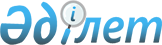 О мерах по реализации Закона Республики Казахстан от 3 июля 2017 года "О внесении изменений и дополнений в некоторые законодательные акты Республики Казахстан по вопросам дорожного движения"Распоряжение Премьер-Министра Республики Казахстан от 19 июля 2017 года № 92-р.
      1. Утвердить прилагаемый перечень нормативных правовых актов, принятие которых необходимо в целях реализации Закона Республики Казахстан от 3 июля 2017 года "О внесении изменений и дополнений в некоторые законодательные акты Республики Казахстан по вопросам дорожного движения" (далее - перечень).
      2. Государственным органам:
      1) разработать и в установленном порядке внести на утверждение в Правительство Республики Казахстан проект нормативного правового акта согласно перечню;
      2) принять соответствующие ведомственные нормативные правовые акты и проинформировать Правительство Республики Казахстан о принятых мерах. Перечень нормативных правовых актов, принятие которых необходимо в целях реализации Закона Республики Казахстан от 3 июля 2017 года "О внесении изменений и дополнений в некоторые законодательные акты Республики Казахстан по вопросам дорожного движения"
      Примечание: расшифровка аббревиатур:
      КНБ - Комитет национальной безопасности Республики Казахстан
      МВД - Министерство внутренних дел Республики Казахстан
      СГО - Служба государственной охраны Республики Казахстан
      СВР "Сырбар" - Служба внешней разведки Республики Казахстан "Сырбар"
      АДГСиПК - Агентство Республики Казахстан по делам государственной службы и противодействию коррупции
      МФ - Министерство финансов Республики Казахстан
      МО - Министерство обороны Республики Казахстан
					© 2012. РГП на ПХВ «Институт законодательства и правовой информации Республики Казахстан» Министерства юстиции Республики Казахстан
				
      Премьер-Министр 

Б. Сагинтаев
Утвержден
распоряжением Премьер-Министра
Республики Казахстан
от 19 июля 2017 года № 92-р
№

п/п

Наименование нормативного правового акта

Форма акта

Государственный орган, ответственный за исполнение

Срок исполнения

Лицо ответственное за качество, своевременность разработки и внесения нормативных правовых актов

1

2

3

4

5

6

1.
О внесении изменений и дополнений в постановления Правительства Республики Казахстан от 22 июня 2005 года № 607 "Вопросы Министерства внутренних дел Республики Казахстан" и от 13 ноября 2014 года № 1196 "Об утверждении Правил дорожного движения, Основных положений по допуску транспортных средств к эксплуатации, перечня оперативных и специальных служб, транспорт которых подлежит оборудованию специальными световыми и звуковыми сигналами и окраске по специальным цветографическим схемам"
постановление Правительства Республики Казахстан
МВД
сентябрь 2017 года
Тургумбаев Е.З.
2.
О внесении изменений и дополнений в приказ Министра внутренних дел Республики Казахстан от 2 декабря 2014 года № 862 "Об утверждении Правил государственной регистрации и учета отдельных видов транспортных средств по идентификационному номеру транспортного средства, подготовки водителей механических транспортных средств, приема экзаменов и выдачи водительских удостоверений"
приказ
МВД
сентябрь 2017 года
Тургумбаев Е.З.
3.
Об утверждении правил эксплуатации транспортных средств органов, осуществляющих оперативно-розыскную деятельность
совместный приказ
КНБ (по согласованию), МВД, СГО (по согласованию), СВР "Сырбар" (по согласованию), АДГСиПК, (по согласованию), МФ, МО
сентябрь 2017 года
Колкобаев М.О.